Gesuch um sicherheits- und gesundheitspolizeiliche Bewilligung für die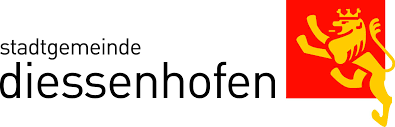 Durchführung eines Festanlasses im FreienTelefon Zentrale 052 646 42 42 | www.diessenhofen.chVeranstaltungVeranstaltungVeranstaltungVeranstaltungVeranstaltungVeranstaltungVeranstaltungVeranstaltungVeranstaltungVeranstaltungVeranstaltungVeranstaltungVeranstaltungVeranstaltungVeranstaltungGesuchsteller/VeranstalterAdresse / PLZ OrtTelefon PTelefon GTelefon GTelefon GNatelE-MailE-MailE-MailRechnungsempfängerAnlass / ZweckKurzbeschriebOrtAnzahl der erwarteten BesucherIst der Anlass öffentlich?Getränkeausschank?                                                         mit / ohne Alkohol?                                                         mit / ohne Alkohol?                                                         mit / ohne Alkohol?                                                         mit / ohne Alkohol?                                                         mit / ohne Alkohol?                                                         mit / ohne Alkohol?                                                         mit / ohne Alkohol?                                                         mit / ohne Alkohol?                                                         mit / ohne Alkohol?                                                         mit / ohne Alkohol?                                                         mit / ohne Alkohol?                                                         mit / ohne Alkohol?                                                         mit / ohne Alkohol?                                                         mit / ohne Alkohol?Wurde die Veranstaltung bereits schon einmal durchgeführt? Verantwortlicher Leiter (muss während der gesamten Dauer des Anlasses erreichbar sein)Adresse / PLZ OrtTelefon PTelefon GTelefon GTelefon GNatelE-MailE-MailE-MailZeitliche BegrenzungZeitliche BegrenzungZeitliche BegrenzungZeitliche BegrenzungZeitliche BegrenzungZeitliche BegrenzungZeitliche BegrenzungZeitliche BegrenzungZeitliche BegrenzungZeitliche BegrenzungZeitliche BegrenzungZeitliche BegrenzungZeitliche BegrenzungZeitliche BegrenzungZeitliche BegrenzungWochentag/DatumAufbauvonbisMusik und DarbietungenvonbisvonbisbisvonbisAusschank / BewirtungvonbisvonbisbisvonbisAbbauvonbisAbwasser und KanalisationAbwasser und KanalisationAbwasser und KanalisationAbwasser und KanalisationAbwasser und KanalisationAbwasser und KanalisationAbwasser und KanalisationAbwasser und KanalisationAbwasser und KanalisationAbwasser und KanalisationAbwasser und KanalisationAbwasser und KanalisationAbwasser und KanalisationAbwasser und KanalisationAbwasser und KanalisationBenützung der öffentlichen Toiletten (Standorte)Benützung der öffentlichen Toiletten (Standorte)Benützung der öffentlichen Toiletten (Standorte)Benützung der öffentlichen Toiletten (Standorte)Benützung der öffentlichen Toiletten (Standorte)Angeschlossene WC-Anlagen (Standorte)Angeschlossene WC-Anlagen (Standorte)Angeschlossene WC-Anlagen (Standorte)Angeschlossene WC-Anlagen (Standorte)Angeschlossene WC-Anlagen (Standorte)Angeschlossene WC-Anlagen (Standorte)Angeschlossene WC-Anlagen (Standorte)Angeschlossene WC-Anlagen (Standorte)Angeschlossene WC-Anlagen (Standorte)Angeschlossene WC-Anlagen (Standorte)Angeschlossene WC-Anlagen (Standorte)Angeschlossene WC-Anlagen (Standorte)Angeschlossene WC-Anlagen (Standorte)Angeschlossene WC-Anlagen (Standorte)Angeschlossene WC-Anlagen (Standorte)WC-Kabinen zum Entleeren (Standorte)WC-Kabinen zum Entleeren (Standorte)WC-Kabinen zum Entleeren (Standorte)WC-Kabinen zum Entleeren (Standorte)WC-Kabinen zum Entleeren (Standorte)WC-Kabinen zum Entleeren (Standorte)WC-Kabinen zum Entleeren (Standorte)WC-Kabinen zum Entleeren (Standorte)WC-Kabinen zum Entleeren (Standorte)WC-Kabinen zum Entleeren (Standorte)WC-Kabinen zum Entleeren (Standorte)WC-Kabinen zum Entleeren (Standorte)WC-Kabinen zum Entleeren (Standorte)WC-Kabinen zum Entleeren (Standorte)WC-Kabinen zum Entleeren (Standorte)Klärmeister (052 657 29 87) wurde informiert amKlärmeister (052 657 29 87) wurde informiert amKlärmeister (052 657 29 87) wurde informiert amKlärmeister (052 657 29 87) wurde informiert amKlärmeister (052 657 29 87) wurde informiert amElektrisch / AnschlüsseElektrisch / AnschlüsseElektrisch / AnschlüsseElektrisch / AnschlüsseElektrisch / AnschlüsseElektrisch / AnschlüsseElektrisch / AnschlüsseElektrisch / AnschlüsseElektrisch / AnschlüsseElektrisch / AnschlüsseElektrisch / AnschlüsseElektrisch / AnschlüsseElektrisch / AnschlüsseElektrisch / AnschlüsseElektrisch / AnschlüsseWerden EW-Anschlüsse benötigt?Werden EW-Anschlüsse benötigt?Werden EW-Anschlüsse benötigt?Werden EW-Anschlüsse benötigt?Werden EW-Anschlüsse benötigt?Wenn ja, welche Ampère-LeistungWenn ja, welche Ampère-LeistungWenn ja, welche Ampère-LeistungWenn ja, welche Ampère-LeistungWenn ja, welche Ampère-Leistung16 A / 32 A / 64 A16 A / 32 A / 64 A16 A / 32 A / 64 A16 A / 32 A / 64 A16 A / 32 A / 64 A16 A / 32 A / 64 A16 A / 32 A / 64 A16 A / 32 A / 64 A16 A / 32 A / 64 AWenn ja, welche Ampère-LeistungWenn ja, welche Ampère-LeistungWenn ja, welche Ampère-LeistungWenn ja, welche Ampère-LeistungWenn ja, welche Ampère-LeistungWenn ja, welche Ampère-LeistungWenn ja, welche Ampère-LeistungWenn ja, welche Ampère-LeistungWenn ja, welche Ampère-LeistungWenn ja, welche Ampère-LeistungVerteilerkasten erwünscht?Wenn ja, Anzahl angebenVerteilerkasten erwünscht?Wenn ja, Anzahl angebenVerteilerkasten erwünscht?Wenn ja, Anzahl angebenVerteilerkasten erwünscht?Wenn ja, Anzahl angebenVerteilerkasten erwünscht?Wenn ja, Anzahl angebenVerteilerkasten erwünscht?Wenn ja, Anzahl angebenVerteilerkasten erwünscht?Wenn ja, Anzahl angebenVerteilerkasten erwünscht?Wenn ja, Anzahl angebenVerteilerkasten erwünscht?Wenn ja, Anzahl angebenVerteilerkasten erwünscht?Wenn ja, Anzahl angebenVerteilerkasten erwünscht?Wenn ja, Anzahl angebenVerteilerkasten erwünscht?Wenn ja, Anzahl angebenVerteilerkasten erwünscht?Wenn ja, Anzahl angebenVerteilerkasten erwünscht?Wenn ja, Anzahl angebenVerteilerkasten erwünscht?Wenn ja, Anzahl angebenHans Winet (052 633 05 05) wurde informiert amHans Winet (052 633 05 05) wurde informiert amHans Winet (052 633 05 05) wurde informiert amHans Winet (052 633 05 05) wurde informiert amHans Winet (052 633 05 05) wurde informiert amWasseranschlüsseWasseranschlüsseWasseranschlüsseWasseranschlüsseWasseranschlüsseWasseranschlüsseWasseranschlüsseWasseranschlüsseWasseranschlüsseWasseranschlüsseWasseranschlüsseWasseranschlüsseWasseranschlüsseWasseranschlüsseWasseranschlüsseWerden Wasser-Anschlüsse benötigt?Werden Wasser-Anschlüsse benötigt?Werden Wasser-Anschlüsse benötigt?Werden Wasser-Anschlüsse benötigt?Werden Wasser-Anschlüsse benötigt?Wenn ja, StandorteWenn ja, StandorteWenn ja, StandorteWenn ja, StandorteWenn ja, StandorteWenn ja, StandorteWenn ja, StandorteWenn ja, StandorteWenn ja, StandorteWenn ja, StandorteAndreas Zimmermann (052 657 27 37) wurde informiert amAndreas Zimmermann (052 657 27 37) wurde informiert amAndreas Zimmermann (052 657 27 37) wurde informiert amAndreas Zimmermann (052 657 27 37) wurde informiert amAndreas Zimmermann (052 657 27 37) wurde informiert amParkierungParkierungParkierungParkierungParkierungParkierungParkierungParkierungParkierungParkierungParkierungParkierungParkierungParkierungParkierungWerden Parkplätze benötigt?Werden Parkplätze benötigt?Werden Parkplätze benötigt?Werden Parkplätze benötigt?Werden Parkplätze benötigt?Wenn ja, wo und welche?Wenn ja, wo und welche?Wenn ja, wo und welche?Wenn ja, wo und welche?Wenn ja, wo und welche?Wenn ja, wo und welche?Wenn ja, wo und welche?Wenn ja, wo und welche?Wenn ja, wo und welche?Wenn ja, wo und welche?Wenn ja, wo und welche?Wenn ja, wo und welche?Wenn ja, wo und welche?Wenn ja, wo und welche?Wenn ja, wo und welche?Wird eine Absperrung benötigt?Wird eine Absperrung benötigt?Wird eine Absperrung benötigt?Wird eine Absperrung benötigt?Wird eine Absperrung benötigt?Wird eine Absperrung benötigt?Wird eine Absperrung benötigt?Wird eine Absperrung benötigt?Wird eine Absperrung benötigt?Wird eine Absperrung benötigt?Wird eine Absperrung benötigt?Wird eine Absperrung benötigt?Wird eine Absperrung benötigt?Wird eine Absperrung benötigt?Wird eine Absperrung benötigt?Andi Wenger (052 646 42 20) wurde informiert amAndi Wenger (052 646 42 20) wurde informiert amAndi Wenger (052 646 42 20) wurde informiert amAndi Wenger (052 646 42 20) wurde informiert amAndi Wenger (052 646 42 20) wurde informiert amStrassensperrungenStrassensperrungenStrassensperrungenStrassensperrungenStrassensperrungenStrassensperrungenStrassensperrungenStrassensperrungenStrassensperrungenStrassensperrungenStrassensperrungenStrassensperrungenStrassensperrungenStrassensperrungenStrassensperrungenWerden Strassensperrungen benötigt?Werden Strassensperrungen benötigt?Werden Strassensperrungen benötigt?Werden Strassensperrungen benötigt?Werden Strassensperrungen benötigt?Wenn ja, wo und welche?Wenn ja, wo und welche?Wenn ja, wo und welche?Wenn ja, wo und welche?Wenn ja, wo und welche?Wenn ja, wo und welche?Wenn ja, wo und welche?Wenn ja, wo und welche?Wenn ja, wo und welche?Wenn ja, wo und welche?Wenn ja, wo und welche?Wenn ja, wo und welche?Wenn ja, wo und welche?Wenn ja, wo und welche?Wenn ja, wo und welche?Wurden die entsprechenden Gesuche eingereicht?Wurden die entsprechenden Gesuche eingereicht?Wurden die entsprechenden Gesuche eingereicht?Wurden die entsprechenden Gesuche eingereicht?Wurden die entsprechenden Gesuche eingereicht?Wurden die entsprechenden Gesuche eingereicht?Wurden die entsprechenden Gesuche eingereicht?Wurden die entsprechenden Gesuche eingereicht?Wurden die entsprechenden Gesuche eingereicht?Wurden die entsprechenden Gesuche eingereicht?Wurden die entsprechenden Gesuche eingereicht?Wurden die entsprechenden Gesuche eingereicht?Wurden die entsprechenden Gesuche eingereicht?Wurden die entsprechenden Gesuche eingereicht?Wurden die entsprechenden Gesuche eingereicht?Andi Wenger (052 646 42 20) wurde informiert amAndi Wenger (052 646 42 20) wurde informiert amAndi Wenger (052 646 42 20) wurde informiert amAndi Wenger (052 646 42 20) wurde informiert amAndi Wenger (052 646 42 20) wurde informiert amRechtliches / GrundlagenRechtliches / GrundlagenRechtliches / GrundlagenRechtliches / GrundlagenRechtliches / GrundlagenRechtliches / GrundlagenRechtliches / GrundlagenRechtliches / GrundlagenRechtliches / GrundlagenRechtliches / GrundlagenRechtliches / GrundlagenRechtliches / GrundlagenRechtliches / GrundlagenRechtliches / GrundlagenRechtliches / GrundlagenSicherheit an Veranstaltungen – Informationen und Checklisten für die Planung und Bewilligung der Kantonspolizei Thurgau vom Mai 2018Sicherheit an Veranstaltungen – Informationen und Checklisten für die Planung und Bewilligung der Kantonspolizei Thurgau vom Mai 2018Sicherheit an Veranstaltungen – Informationen und Checklisten für die Planung und Bewilligung der Kantonspolizei Thurgau vom Mai 2018Sicherheit an Veranstaltungen – Informationen und Checklisten für die Planung und Bewilligung der Kantonspolizei Thurgau vom Mai 2018Sicherheit an Veranstaltungen – Informationen und Checklisten für die Planung und Bewilligung der Kantonspolizei Thurgau vom Mai 2018Sicherheit an Veranstaltungen – Informationen und Checklisten für die Planung und Bewilligung der Kantonspolizei Thurgau vom Mai 2018Sicherheit an Veranstaltungen – Informationen und Checklisten für die Planung und Bewilligung der Kantonspolizei Thurgau vom Mai 2018Sicherheit an Veranstaltungen – Informationen und Checklisten für die Planung und Bewilligung der Kantonspolizei Thurgau vom Mai 2018Sicherheit an Veranstaltungen – Informationen und Checklisten für die Planung und Bewilligung der Kantonspolizei Thurgau vom Mai 2018Sicherheit an Veranstaltungen – Informationen und Checklisten für die Planung und Bewilligung der Kantonspolizei Thurgau vom Mai 2018Sicherheit an Veranstaltungen – Informationen und Checklisten für die Planung und Bewilligung der Kantonspolizei Thurgau vom Mai 2018Sicherheit an Veranstaltungen – Informationen und Checklisten für die Planung und Bewilligung der Kantonspolizei Thurgau vom Mai 2018Sicherheit an Veranstaltungen – Informationen und Checklisten für die Planung und Bewilligung der Kantonspolizei Thurgau vom Mai 2018Sicherheit an Veranstaltungen – Informationen und Checklisten für die Planung und Bewilligung der Kantonspolizei Thurgau vom Mai 2018Verordnung zum Bundesgesetz über den Schutz vor Gefährdungen durch nichtionisierende Strahlung und Schall (V-NISSG)Verordnung zum Bundesgesetz über den Schutz vor Gefährdungen durch nichtionisierende Strahlung und Schall (V-NISSG)Verordnung zum Bundesgesetz über den Schutz vor Gefährdungen durch nichtionisierende Strahlung und Schall (V-NISSG)Verordnung zum Bundesgesetz über den Schutz vor Gefährdungen durch nichtionisierende Strahlung und Schall (V-NISSG)Verordnung zum Bundesgesetz über den Schutz vor Gefährdungen durch nichtionisierende Strahlung und Schall (V-NISSG)Verordnung zum Bundesgesetz über den Schutz vor Gefährdungen durch nichtionisierende Strahlung und Schall (V-NISSG)Verordnung zum Bundesgesetz über den Schutz vor Gefährdungen durch nichtionisierende Strahlung und Schall (V-NISSG)Verordnung zum Bundesgesetz über den Schutz vor Gefährdungen durch nichtionisierende Strahlung und Schall (V-NISSG)Verordnung zum Bundesgesetz über den Schutz vor Gefährdungen durch nichtionisierende Strahlung und Schall (V-NISSG)Verordnung zum Bundesgesetz über den Schutz vor Gefährdungen durch nichtionisierende Strahlung und Schall (V-NISSG)Verordnung zum Bundesgesetz über den Schutz vor Gefährdungen durch nichtionisierende Strahlung und Schall (V-NISSG)Verordnung zum Bundesgesetz über den Schutz vor Gefährdungen durch nichtionisierende Strahlung und Schall (V-NISSG)Verordnung zum Bundesgesetz über den Schutz vor Gefährdungen durch nichtionisierende Strahlung und Schall (V-NISSG)Verordnung zum Bundesgesetz über den Schutz vor Gefährdungen durch nichtionisierende Strahlung und Schall (V-NISSG)Brandvorschriften FeuerpolizeiBrandvorschriften FeuerpolizeiBrandvorschriften FeuerpolizeiBrandvorschriften FeuerpolizeiBrandvorschriften FeuerpolizeiBrandvorschriften FeuerpolizeiBrandvorschriften FeuerpolizeiBrandvorschriften FeuerpolizeiBrandvorschriften FeuerpolizeiBrandvorschriften FeuerpolizeiBrandvorschriften FeuerpolizeiBrandvorschriften FeuerpolizeiBrandvorschriften FeuerpolizeiBrandvorschriften FeuerpolizeiFeuerpolizei, Merkblatt „Umgang mit Gas“Feuerpolizei, Merkblatt „Umgang mit Gas“Feuerpolizei, Merkblatt „Umgang mit Gas“Feuerpolizei, Merkblatt „Umgang mit Gas“Feuerpolizei, Merkblatt „Umgang mit Gas“Feuerpolizei, Merkblatt „Umgang mit Gas“Feuerpolizei, Merkblatt „Umgang mit Gas“Feuerpolizei, Merkblatt „Umgang mit Gas“Feuerpolizei, Merkblatt „Umgang mit Gas“Feuerpolizei, Merkblatt „Umgang mit Gas“Feuerpolizei, Merkblatt „Umgang mit Gas“Feuerpolizei, Merkblatt „Umgang mit Gas“Feuerpolizei, Merkblatt „Umgang mit Gas“Feuerpolizei, Merkblatt „Umgang mit Gas“Vorschriften LebensmittelinspektoratVorschriften LebensmittelinspektoratVorschriften LebensmittelinspektoratVorschriften LebensmittelinspektoratVorschriften LebensmittelinspektoratVorschriften LebensmittelinspektoratVorschriften LebensmittelinspektoratVorschriften LebensmittelinspektoratVorschriften LebensmittelinspektoratVorschriften LebensmittelinspektoratVorschriften LebensmittelinspektoratVorschriften LebensmittelinspektoratVorschriften LebensmittelinspektoratVorschriften LebensmittelinspektoratHinweistafeln bfu „Spielen am Wasser“Hinweistafeln bfu „Spielen am Wasser“Hinweistafeln bfu „Spielen am Wasser“Hinweistafeln bfu „Spielen am Wasser“Hinweistafeln bfu „Spielen am Wasser“Hinweistafeln bfu „Spielen am Wasser“Hinweistafeln bfu „Spielen am Wasser“Hinweistafeln bfu „Spielen am Wasser“Hinweistafeln bfu „Spielen am Wasser“Hinweistafeln bfu „Spielen am Wasser“Hinweistafeln bfu „Spielen am Wasser“Hinweistafeln bfu „Spielen am Wasser“Hinweistafeln bfu „Spielen am Wasser“Hinweistafeln bfu „Spielen am Wasser“Vorschriften SUVA betreffend Auf- und AbbauVorschriften SUVA betreffend Auf- und AbbauVorschriften SUVA betreffend Auf- und AbbauVorschriften SUVA betreffend Auf- und AbbauVorschriften SUVA betreffend Auf- und AbbauVorschriften SUVA betreffend Auf- und AbbauVorschriften SUVA betreffend Auf- und AbbauVorschriften SUVA betreffend Auf- und AbbauVorschriften SUVA betreffend Auf- und AbbauVorschriften SUVA betreffend Auf- und AbbauVorschriften SUVA betreffend Auf- und AbbauVorschriften SUVA betreffend Auf- und AbbauVorschriften SUVA betreffend Auf- und AbbauVorschriften SUVA betreffend Auf- und AbbauPostendienstreglement des SamariterbundesPostendienstreglement des SamariterbundesPostendienstreglement des SamariterbundesPostendienstreglement des SamariterbundesPostendienstreglement des SamariterbundesPostendienstreglement des SamariterbundesPostendienstreglement des SamariterbundesPostendienstreglement des SamariterbundesPostendienstreglement des SamariterbundesPostendienstreglement des SamariterbundesPostendienstreglement des SamariterbundesPostendienstreglement des SamariterbundesPostendienstreglement des SamariterbundesPostendienstreglement des SamariterbundesHaftpflicht-VersicherungHaftpflicht-VersicherungHaftpflicht-VersicherungHaftpflicht-VersicherungHaftpflicht-VersicherungHaftpflicht-VersicherungHaftpflicht-VersicherungHaftpflicht-VersicherungHaftpflicht-VersicherungHaftpflicht-VersicherungHaftpflicht-VersicherungHaftpflicht-VersicherungHaftpflicht-VersicherungHaftpflicht-VersicherungSicherheitstechnische Checkliste (bis 300 erwartete Besucher)Sicherheitstechnische Checkliste (bis 300 erwartete Besucher)Sicherheitstechnische Checkliste (bis 300 erwartete Besucher)Sicherheitstechnische Checkliste (bis 300 erwartete Besucher)Sicherheitstechnische Checkliste (bis 300 erwartete Besucher)Sicherheitstechnische Checkliste (bis 300 erwartete Besucher)Sicherheitstechnische Checkliste (bis 300 erwartete Besucher)Sicherheitstechnische Checkliste (bis 300 erwartete Besucher)Sicherheitstechnische Checkliste (bis 300 erwartete Besucher)Bis 300 erwartete Besucher ist zwingend ein Situationsplan beizulegen (mit Angaben Infrastruktur, Rettungsachse, Notfalltreffpunkt und Parkierung)Bis 300 erwartete Besucher ist zwingend ein Situationsplan beizulegen (mit Angaben Infrastruktur, Rettungsachse, Notfalltreffpunkt und Parkierung)Bis 300 erwartete Besucher ist zwingend ein Situationsplan beizulegen (mit Angaben Infrastruktur, Rettungsachse, Notfalltreffpunkt und Parkierung)Bis 300 erwartete Besucher ist zwingend ein Situationsplan beizulegen (mit Angaben Infrastruktur, Rettungsachse, Notfalltreffpunkt und Parkierung)Bis 300 erwartete Besucher ist zwingend ein Situationsplan beizulegen (mit Angaben Infrastruktur, Rettungsachse, Notfalltreffpunkt und Parkierung)Sicherheitstechnische Checkliste (ab 300 erwartete Besucher)Sicherheitstechnische Checkliste (ab 300 erwartete Besucher)Sicherheitstechnische Checkliste (ab 300 erwartete Besucher)Sicherheitstechnische Checkliste (ab 300 erwartete Besucher)Sicherheitstechnische Checkliste (ab 300 erwartete Besucher)Ab 300 erwartete Besucher ist zwingend ein Gesamtkonzept einzureichen (siehe nächster Abschnitt)Ab 300 erwartete Besucher ist zwingend ein Gesamtkonzept einzureichen (siehe nächster Abschnitt)Ab 300 erwartete Besucher ist zwingend ein Gesamtkonzept einzureichen (siehe nächster Abschnitt)Ab 300 erwartete Besucher ist zwingend ein Gesamtkonzept einzureichen (siehe nächster Abschnitt)Ab 300 erwartete Besucher ist zwingend ein Gesamtkonzept einzureichen (siehe nächster Abschnitt) Hat Polizei das Sicherheitskonzept beurteilt? Datum: Hat Polizei das Sicherheitskonzept beurteilt? Datum: Hat Polizei das Sicherheitskonzept beurteilt? Datum: Hat Polizei das Sicherheitskonzept beurteilt? Datum:Hat die Feuerwehr das Sicherheitskonzept beurteilt? Datum:Hat die Feuerwehr das Sicherheitskonzept beurteilt? Datum:Hat die Feuerwehr das Sicherheitskonzept beurteilt? Datum:Hat die Feuerwehr das Sicherheitskonzept beurteilt? Datum:Hat die Feuerwehr das Sicherheitskonzept beurteilt? Datum:Gesamtkonzept (Sicherheit, Verkehr, Parkierung) – muss zwingend bei Gesuchseingabe für Veranstaltungen ab 300 erwartete Besucher vorliegenGesamtkonzept (Sicherheit, Verkehr, Parkierung) – muss zwingend bei Gesuchseingabe für Veranstaltungen ab 300 erwartete Besucher vorliegenGesamtkonzept (Sicherheit, Verkehr, Parkierung) – muss zwingend bei Gesuchseingabe für Veranstaltungen ab 300 erwartete Besucher vorliegenGesamtkonzept (Sicherheit, Verkehr, Parkierung) – muss zwingend bei Gesuchseingabe für Veranstaltungen ab 300 erwartete Besucher vorliegenGesamtkonzept (Sicherheit, Verkehr, Parkierung) – muss zwingend bei Gesuchseingabe für Veranstaltungen ab 300 erwartete Besucher vorliegenGesamtkonzept (Sicherheit, Verkehr, Parkierung) – muss zwingend bei Gesuchseingabe für Veranstaltungen ab 300 erwartete Besucher vorliegenGesamtkonzept (Sicherheit, Verkehr, Parkierung) – muss zwingend bei Gesuchseingabe für Veranstaltungen ab 300 erwartete Besucher vorliegenGesamtkonzept (Sicherheit, Verkehr, Parkierung) – muss zwingend bei Gesuchseingabe für Veranstaltungen ab 300 erwartete Besucher vorliegenSicherheitskonzept (inkl. Absprache mit Polizei und Feuerwehr)Sicherheitskonzept (inkl. Absprache mit Polizei und Feuerwehr)Sicherheitskonzept (inkl. Absprache mit Polizei und Feuerwehr)Sicherheitskonzept (inkl. Absprache mit Polizei und Feuerwehr)Sicherheitskonzept (inkl. Absprache mit Polizei und Feuerwehr)Sicherheitskonzept (inkl. Absprache mit Polizei und Feuerwehr)Sicherheitskonzept (inkl. Absprache mit Polizei und Feuerwehr)Situationsplan Verkehr und ParkierungSituationsplan Verkehr und ParkierungSituationsplan Verkehr und ParkierungSituationsplan Verkehr und ParkierungSituationsplan Verkehr und ParkierungSituationsplan Verkehr und ParkierungSituationsplan Verkehr und ParkierungVerkehrsregelung (Wer? Wie viele?)Verkehrsregelung (Wer? Wie viele?)Verkehrsregelung (Wer? Wie viele?)Verkehrsregelung (Wer? Wie viele?)Verkehrsregelung (Wer? Wie viele?)Verkehrsregelung (Wer? Wie viele?)Verkehrsregelung (Wer? Wie viele?)Parkplatzeinweisung (Wer? Wie viele?)Parkplatzeinweisung (Wer? Wie viele?)Parkplatzeinweisung (Wer? Wie viele?)Parkplatzeinweisung (Wer? Wie viele?)Beschilderung (durch wen?)Beschilderung (durch wen?)Beschilderung (durch wen?)Beschilderung (durch wen?)Beschilderung (durch wen?)Beschilderung (durch wen?)Sperrung Strassen, Plätze, Brücke?Sperrung Strassen, Plätze, Brücke?Sperrung Strassen, Plätze, Brücke?Sperrung Strassen, Plätze, Brücke?Sperrung Strassen, Plätze, Brücke?Sperrung Strassen, Plätze, Brücke?Sperrung Strassen, Plätze, Brücke?Sicherstellung des ärztlichen NotfalldienstesSicherstellung des ärztlichen NotfalldienstesSicherstellung des ärztlichen NotfalldienstesSicherstellung des ärztlichen NotfalldienstesSicherstellung des ärztlichen NotfalldienstesSicherstellung des ärztlichen NotfalldienstesSicherstellung des ärztlichen NotfalldienstesSicherstellung des ärztlichen NotfalldienstesNotfalldienst vor Ort:Notfalldienst vor Ort:SanitätspostenSanitätspostenJa                          NeinJa                          NeinJa                          NeinJa                          NeinNotfalldienst vor Ort:RettungsachseRettungsachseNotfalldienst vor Ort:RettungsachseRettungsachseNotfalldienst vor Ort:Notfallkonzept liegt als separates Dokument vorNotfallkonzept liegt als separates Dokument vorNotfallkonzept liegt als separates Dokument vorNotfallkonzept liegt als separates Dokument vorNotfallkonzept liegt als separates Dokument vorNotfallkonzept liegt als separates Dokument vorUnterschriftenUnterschriftenUnterschriftenUnterschriftenUnterschriftenUnterschriftenUnterschriftenUnterschriftenOrt und DatumOrt und Datum Verantwortlicher Leiter des Anlasses Verantwortlicher Leiter des Anlasses Verantwortlicher Leiter des Anlasses Verantwortlicher Leiter des Anlasses Verantwortlicher Leiter des Anlasses Verantwortlicher Leiter des Anlasses